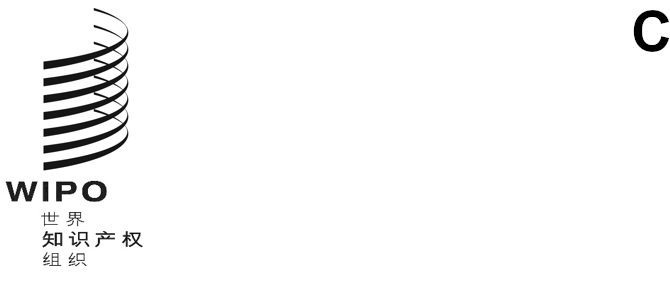 cWS/11/7原文：英文日期：2023年10月2日产权组织标准委员会（CWS）第十一届会议
2023年12月4日至8日，日内瓦序列表工作队的报告工作队牵头人编拟的文件背　景	产权组织标准委员会（CWS）在其第一届会议（2010年10月25日至29日）上设立了序列表工作队，负责执行第44号任务（见文件CWS/1/10第29段），任务说明如下：“制定一项关于基于可扩展标记语言（XML）的核苷酸和氨基酸序列表表示方法的建议，以作为产权组织标准通过。提交这项新产权组织标准的提案时，应一并提交报告，说明该标准对现有产权组织标准ST.25的影响，包括拟议对标准ST.25的必要修改。”	还请工作队：“就该标准对《PCT行政规程》附件C可能产生的影响与PCT相关机构进行联络。”	欧洲专利局（欧专局）被委以工作队牵头人的角色，产权组织标准ST.26在2016年3月举行的标准委员会第四届会议续会期间正式通过。	编制产权组织标准ST.26时的优先事项之一是确保生成的序列表与国际核苷酸序列数据库联盟（INSDC）维护的特征表保持一致。这将确保提交的序列表无需为确保纳入这些数据库而做进一步处理。	在第五届会议上，标准委员会获知，国际局将开发一项新的通用软件工具，即WIPO Sequence，使申请人能够编制序列表并验证此类序列表是否符合产权组织标准ST.26。因此，标准委员会将第44号任务的说明修改为：“为国际局提供支持，提供用户对ST.26编著和验证软件工具的要求和反馈意见；在对《PCT行政规程》进行相应修订的工作上，为国际局提供支持；并且根据标准委员会的要求为产权组织标准ST.26编制必要的修订。”（见文件CWS/5/22第44至第45段）。	PCT大会在2021年10月举行的第五十三届会议上通过了《PCT实施细则》修正案，以在PCT体系中实施产权组织标准ST.26（见文件PCT/A/53/3附件二和文件PCT/A/53/4第23至第25段）。产权组织大会在2021年10月举行的第五十四届会议上，进一步批准了产权组织标准ST.26在国家、区域和国际层面新的“大爆炸”实施日期为2022年7月1日（见文件WO/GA/54/14和文件WO/GA/54/15第178至183段）。进展报告	产权组织标准ST.26于2022年7月1日生效，同时生效的还有对《PCT实施细则》的修改、包括相关表格在内的《PCT行政规程》，以及《PCT受理局指南》和《PCT国际检索和初步审查指南》。	产权组织标准ST.26上一次修订是在2022年11月举行的标准委员会第十届会议上，产权组织标准ST.26的现行版本（第1.6版）于2023年7月1日生效。修订涉及标准的正文及其附件一、二、六、七和附件六的附录（见文件CWS/10/13 REV.2）。修订根据生效以来取得的经验作了总体改进，包括在标准的附件六中增加了三个新示例。	在第44号任务的框架下，工作队向本届会议提交了对产权组织标准ST.26的进一步修订，供标准委员会批准。拟议修订作了一般性更正和改进，包括在标准附件六中增加两个新示例。进一步详情见文件CWS/11/3。更新后的版本号为第1.7版，拟议生效日期为2024年7月1日。	工作队于2023年9首次与INSDC团队举行了会议，讨论的议题除其他外，包括：数据交换政策、产权组织标准ST.26与INSDC特征表定义的一致性，以及INSDC关于纳入或拒绝纳入短序列的政策。双方都认为这次会议很有意义，因此今后将继续举行此类双边会议。更新任务说明	产权组织标准ST.26于2022年7月1日生效。为使成员国做好实施该标准的准备，需要开展高度合作，以实现支持使用产权组织标准ST.26所需的技术和法律更新。由于产权组织标准ST.26已成功实施，需要对第44号任务的说明进行修改。此外，随着产权组织标准ST.26生效，WIPO Sequence套件也开始投入制作。	序列表工作队建议对第44号任务进行修改，任务说明如下（删除内容以删除线表示，拟议增加内容以下划线表示）：“为国际局提供支持，提供用户需求、测试新版本和提供用户对ST.26编著和验证软件工具WIPO Sequence套件的反馈意见；在对《PCT行政规程》进行相应修订的工作上，为国际局提供支持；并且为产权组织标准ST.26编制必要的修订。”工作计划	考虑序列表工作队下一年的优先工作事项为：在标准委员会第十一届会议期间，获得对产权组织标准ST.26第七次修订（第1.7版）的批准；为国际局提供支持，测试新版本和转达用户使用WIPO Sequence的反馈意见；以及必要时对产权组织标准ST.26作进一步修订，以进一步便利主管局和申请人的实施，同时尽可能使其与INSDC和UniProt的要求保持一致性和适用性。	标准委员会应当注意，序列表工作队将继续讨论是否应当取消产权组织标准ST.26中规定的最短长度要求，以及是否应当更新氨基酸的定义，以支持在附件六中纳入一个新的蛋白胨示例。这些修改如获批准，可能需要对标准进行实质性更新。	请标准委员会：注意本文件的内容和序列表工作队的工作计划；以及批准对上文第12段所述对第44号任务说明的更新。[文件完]